от  05.05.2022 г.                                                № 233-п г. ПучежО внесении изменений в постановление администрации  районаот 16.02.2018 № 101-п «Об утверждении краткосрочного плана реализации муниципальной программы капитального ремонта общего имущества в многоквартирных домах, расположенных на территории Пучежского муниципального района Ивановской области, на 2018-2020 годы»           В соответствии с Жилищным кодексом Российской Федерации, Законом Ивановской области от 27.06.2013 N 51-ОЗ "Об организации проведения капитального ремонта общего имущества в многоквартирных домах в Ивановской области", постановлениями Правительства Ивановской области от 31.12.2013 № 579-п "Об утверждении порядков, регулирующих отношения в сфере обеспечения проведения капитального ремонта общего имущества в многоквартирных домах, расположенных на территории Ивановской области", от 30.04.2014 № 164-п "Об утверждении региональной программы капитального ремонта общего имущества в многоквартирных домах, расположенных на территории Ивановской области",  от 24.01.2018  № 22-п «Об утверждении краткосрочного плана реализации региональной программы капитального ремонта общего имущества в многоквартирных домах, расположенных на территории  Ивановской области, на 2018-2020 годы», постановлением администрации Пучежского муниципального района «Об утверждении муниципальной программы капитального ремонта общего имущества в многоквартирных домах, расположенных на территории Пучежского муниципального района Ивановской области» от 19.05.2014 № 222-пп о с т а н о в л я ю:          1.  Внести в постановление администрации Пучежского муниципального района от 16.02.2018 № 101-п «Об утверждении краткосрочного плана реализации муниципальной программы капитального ремонта общего имущества в многоквартирных домах, расположенных на территории Пучежского муниципального района Ивановской области, на 2018-2020 годы» изменение, изложив приложение  к постановлению в новой редакции (прилагается).         2. Разместить настоящее постановление   на официальном сайте администрации Пучежского муниципального района и в государственной информационной –телекоммуникационной системе жилищно-коммунального хозяйства.         3. Настоящее постановление вступает в силу с момента его официального опубликования.           Глава Пучежского            муниципального района                                                                    И.Н.Шипков                                                                                               Приложение  к постановлению                                                                                                    администрации Пучежского                                                                                                    муниципального района                                                                                                    от 05.05.2022 г.  № 233-п Приложение к постановлениюадминистрации Пучежского муниципального районаот 16.02.2018 № 101 -пКраткосрочный план реализации региональной программы капитального ремонта общего имущества в многоквартирных домах, расположенных на территории Пучежского муниципального районаИвановской области, на 2018 - 2020 годыТаблица 1. Адресный перечень и характеристика многоквартирных домов, расположенных на территории  Пучежского муниципального района Ивановской области, в отношении которых в 2018 - 2020 годах планируется проведение капитального ремонта общего имуществаТаблица 2. Адресный перечень многоквартирных домов, расположенных на территории  Пучежского муниципального района Ивановской области, в отношении которых в 2018 - 2020 годах планируется проведение капитального ремонта общего имущества по видам работ по капитальному ремонту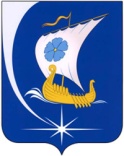 Администрация Пучежского муниципального районаИвановской областиП О С Т А Н О В Л Е Н И ЕАдрес многоквартирного домаАдрес многоквартирного домаАдрес многоквартирного домаАдрес многоквартирного домаГодГодМатериал стенКо-ли-чест-во эта-жейКо-ли-чест-во по-дъез-довОбщая пло-щадь МКД  (кв. м)Год прове-дения капитального ремон-таВид работ (услуг) по капитальному ремонтуСтоимость капитального ремонта (руб.)муниципальное образованиенаселенный пунктулицадомввода в эксп-луа-та-циюзаверше-ния послед-него капи-тального ремонтаМатериал стенКо-ли-чест-во эта-жейКо-ли-чест-во по-дъез-довОбщая пло-щадь МКД  (кв. м)Год прове-дения капитального ремон-таВид работ (услуг) по капитальному ремонтуСтоимость капитального ремонта (руб.)12345678910111213Пучежский муниципальный районПучежское городское поселение,  г. Пучеж  улица  Павла Зарубина 1119670кирпичные421363,62018капитальный ремонт крыши2 032 783,50Пучежский муниципальный районПучежское городское поселение,  г. Пучеж  улица  Павла Зарубина 919550кирпичные221020,92018капитальный ремонт крыши4 927 856,00Пучежский муниципальный районПучежское городское поселение,  г. Пучеж улица  Приволжская 619670кирпичные4315672018капитальный ремонт инженерных сетей7 084 127,18Пучежский муниципальный районПучежское городское поселение,  г. Пучеж улица  50 лет ВЛКСМ 1219600кирпичные225882018капитальный ремонт крыши2 421 988,80Пучежский муниципальный районПучежское городское поселение,  г. Пучеж  улица Советская 419660кирпичные432181,92018капитальный ремонт инженерных сетей8 240 991,98Пучежский муниципальный районПучежское городское поселение,  г. Пучежулица Ленина45/119610кирпичные213242018капитальный ремонт фасада1 693 361,89Пучежский муниципальный районПучежское городское поселение,  г. Пучеж  улица  Павла Зарубина 22/119550дерево213892019капитальный ремонт фундамента73 230,64Пучежский муниципальный районПучежское городское поселение,  г. Пучежулица Ленина4319520кирпичные331118,82019капитальный ремонт инженерных сетей4 418 346,62Пучежский муниципальный районПучежское городское поселение,  г. Пучеж улица  50 лет ВЛКСМ 1019600кирпичные22588,22019капитальный ремонт инженерных сетей3 276 863,97Пучежский муниципальный районПучежское городское поселение,  г. Пучежулица Ленина1619560кирпичные21421,62019капитальный ремонт фасада1 782 486,20Пучежский муниципальный районПучежское городское поселение,  г. Пучеж  улица  Павла Зарубина1319650кирпичные421373,32019капитальный ремонт крыши2 357 630,28Пучежский муниципальный районПучежское городское поселение,  г. Пучежулица Ленина919570кирпичные21409,22020капитальный ремонт фасада2 073 108,95Пучежский муниципальный районПучежское городское поселение,  г. Пучежулица Ленина3819650кирпичные21401,12020капитальный ремонт фасада2 073 108,95Пучежский муниципальный районПучежское городское поселение,  г. Пучежулица Ленина4619560кирпичные21419,52020капитальный ремонт фасада2 073 108,95ИТОГО 14 домов44 528 993,91Адрес многоквартирного домаАдрес многоквартирного домаАдрес многоквартирного домаАдрес многоквартирного домаСтоимость капитального ремонта, в том числеСтоимость капитального ремонта, в том числеСтоимость капитального ремонта, в том числеСтоимость капитального ремонта, в том числеСтоимость капитального ремонта, в том числеСтоимость капитального ремонта, в том числеСтоимость капитального ремонта, в том числеСтоимость капитального ремонта, в том числеСтоимость капитального ремонта, в том числеСтоимость капитального ремонта, в том числеСтоимость капитального ремонта, в том числемуниципальное образованиенаселенный пунктулицадомвсегоремонта или замены внутридомо-вых инженерных системремонта или замены лифтового оборудованияремонта или замены лифтового оборудованияремонта крыширемонта крышиутепления и ремонта фасадаутепления и ремонта фасадаремонта фундаментаремонта фундаментаремонта подваламуниципальное образованиенаселенный пунктулицадомруб.руб.ед.руб.кв. мруб.кв. мруб.кв. мруб.руб.123456789101112131415Пучежский муниципальный районПучежское городское поселение,  г. Пучеж  улица  Павла Зарубина 11 2 032 783,500,000,000,001 363,602 032 783,500,000,000,000,000,00Пучежский муниципальный районПучежское городское поселение,  г. Пучежулица  Павла Зарубина 94 927 856,000,000,000,001 020,904 927 856,000,000,000,000,000,00Пучежский муниципальный районПучежское городское поселение,  г. Пучеж улица  Приволжская 67 084 127,187 084 127,180,000,000,000,000,000,000,000,000,00Пучежский муниципальный районПучежское городское поселение,  г. Пучеж улица  50 лет ВЛКСМ 122 421 988,800,000,000,00588,002 421 988,800,000,000,000,000,00Пучежский муниципальный районПучежское городское поселение,  г. Пучеж улица Советская 48 240 991,988 240 991,980,000,000,000,000,000,000,000,000,00Пучежский муниципальный районПучежское городское поселение,  г. Пучежулица Ленина45/11 693 361,890,000,000,000,000,00324,001 693 361,890,000,000,00Пучежский муниципальный районПучежское городское поселение,  г. Пучежулица  Павла Зарубина 22/173 230,640,000,000,000,000,000,000,00389,0073 230,640,00Пучежский муниципальный районПучежское городское поселение,  г. Пучежулица Ленина434 418 346,624 418 346,620,000,000,000,000,000,000,000,000,00Пучежский муниципальный районПучежское городское поселение,  г. Пучеж улица  50 лет ВЛКСМ 103 276 863,973 276 863,970,000,000,000,000,000,000,000,000,00Пучежский муниципальный районПучежское городское поселение,  г. Пучежулица Ленина161 782 486,200,000,000,000,000,00421,601 782 486,200,000,000,00Пучежский муниципальный районПучежское городское поселение,  г. Пучежулица  Павла Зарубина 132 357 630,280,000,000,00591,52 357 630,280,000,000,000,000,00Пучежский муниципальный районПучежское городское поселение,  г. Пучежулица Ленина92 073 108,950,000,000,000,000,00409,202 073 108,950,000,000,00Пучежский муниципальный районПучежское городское поселение,  г. Пучежулица Ленина382 073 108,950,000,000,000,000,00401,102 073 108,950,000,000,00Пучежский муниципальный районПучежское городское поселение,  г. Пучежулица Ленина462 073 108,950,000,000,000,000,00419,502 073 108,950,000,000,00ИТОГО 14 домов44 528 993,9123 020 329,750,000,00356411 740 258,581975,49 695 174,94389,0073 230,640,00